מענק משב רוח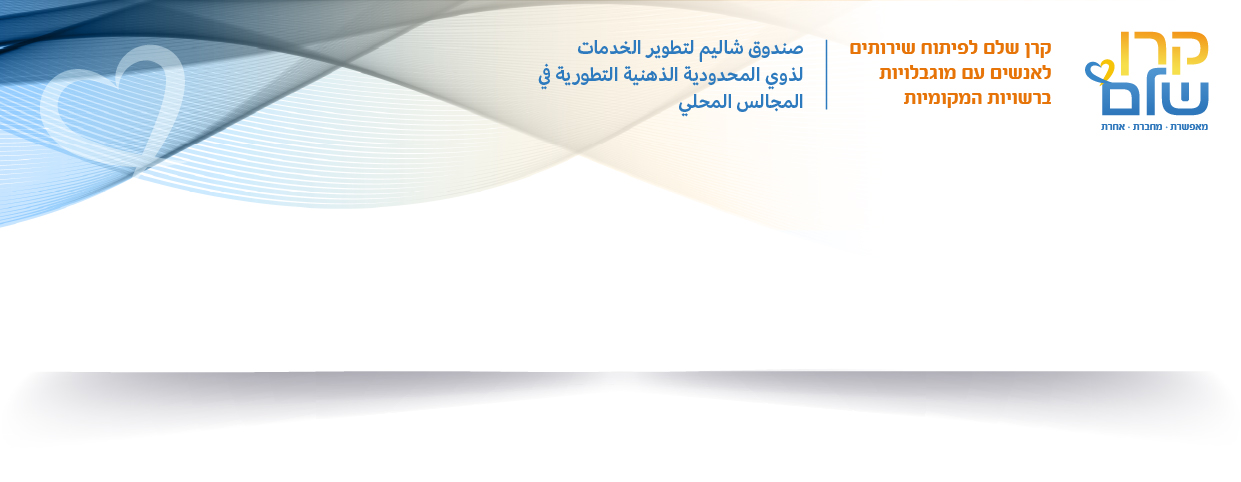 הנחיות וטופס הגשה לפעילות הפגה לאנשים עם מוגבלות ברשויות המקומיות בקווי העימות והאשנובמבר 2023                                                                     תאריך עדכון : 25.12.2023קרן שלם נענית לבקשת הרשויות המקומיות הנמצאות בקווי העימות והאש לסיוע במימון פעולות הפגה לאנשים עם מוגבלות ומשפחותיהם שלא פונו מבתיהם.הנחיות להגשת בקשה קהל יעד:ילדים, בוגרים ומזדקנים, עם מוגבלות שכלית התפתחותית, פיזית, הנמכה קוגניטיבית ולקויות חושיות, ומשפחותיהם, ברשויות המקומיות הנמצאות בקווי העימות והאש ואשר יאושרו ע"י קרן שלם. סל תכנים:פעילות פנאי/ העשרה/ הפגה. להלן דוגמאות: מופע/ טיול/פיקניק/הפעלה המונית. סדנאות תנועה, בישול, אומנות חזותית, מוזיקה, פסיכודרמה, מיינדפולנס, סדנאות  ODT(פעילות גיבוש והעצמה בטבע) כל עוד הפעילות מתקיימת בהתאם להנחיות פיקוד העורף.תקציב ומספר משתתפים מינימלי ע"פ גודל רשות:מענק הקרן יהיה 100% מהעלות הכוללת של המיזם, ובהתאם לסכום המענק המקסימלי המופיע בטבלה זו:*רשויות מוזמנות לגייס תקציבים נוספים, גם לצורך צירוף אנשים עם אוטיזם אשר אינם נמנים עם קהל היעד של קרן שלם.גורם מבצע:הרשות המקומית היא הגורם המבצע, והמשלם לספקים! לקרן שלם לא תהיה התקשרות עם ספקי השירות. מועד הגשהניתן להגיש בקשות באופן רציף, עד לתאריך 31.01.2024הבקשה תיבדק ע"י קרן שלם וככל שתאושר, יישלח אישור בדוא"ל חוזר, תוך ימים בודדים. הערותמימוש המענק- עד שלושה חודשים מיום האישור.יש למלא את הטופס המצ"ב באמצעות המחשב בלבד. טפסים שימולאו בכתב יד לא יתקבלו !את הבקשות יש להעביר באמצעות המייל לחני קריספין, דוא"ל  chani@kshalem.org.il לוגו קרן שלם ואזכורה יופיע ובכל חומר פרסומי הרלוונטי לפעילות (הזמנות, תוכנית וכד'). להורדת לוגו הקרן.באחריות הרשות לתעד את הפעילות ולהעביר לקרן שלם מס' תמונות/סרטונים איכותיים, כולל תיעוד כתוב קצר לצורך פרסום במדיה הדיגיטלית ( באתר הקרן וברשתות חברתיות).לקרן שלם שיקול הדעת באישור הבקשות כמו גם תיעדוף הבקשות המוגשות למענק זה, בין היתר לאור הנחיות פיקוד העורף ונסיבותיה של כל רשות מגישת הבקשה. הנחיות לדיווח הוצאות לצורך קבלת כספי המענק - לאחר ביצוע הפעילות:טבלת ריכוז הוצאות ע"ג נייר לוגו של הרשות המקומית- מצ"ב טבלה לדוגמא חשבוניות המעידות על ביצוע בהתאם לטבלת הריכוזאישורים – ניהול תקין עדכני ובתוקף ניהול ספרים, ניכוי מס במקור  ניהול חשבון בנק על גבי דף רשמי חתום על ידי עו"ד ו/או רו"ח.יש לשלוח המסמכים במרוכז ללימור שירי דוא"ל : limor@kshalem.org.il טבלת ריכוז הוצאות לדוגמא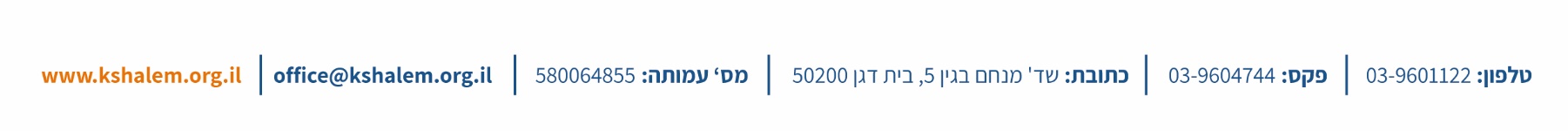 יש למלא ולשלוח את הטופס המופיע מטה.בברכת חזרה לשגרה ובשורות טובות  אלי דוקורסקי – יו"ר הקרן , ראש עיריית קריית ביאליק  ריבה מוסקל – מנכ"לית  חברי הנהלת וצוות קרן שלם 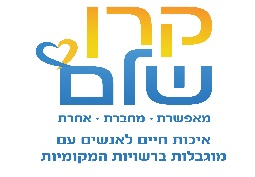 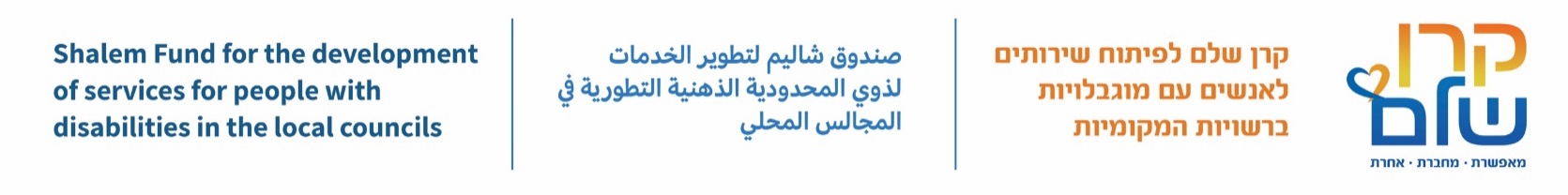 טופס בקשה מענק משב רוח נובמבר 2023את הטופס המלא יש לשלוח לחני קריספין, רכזת פרוייקטים chani@kshalem.org.il  פירוט הבקשה- דוגמא בתוך הטבלה. ניתן להוסיף שורות ע"פ הצורך:פרטי מגיש הבקשההצהרה: אנו   _______________    (להלן הרשות המקומית) מתחייבים, מצהירים ומסכימים  כי המענק אשר יועבר ע"י הקרן ישולם לחשבון שפרטיו כדלקמן: שם בעל החשבון שבו יופקד המענק: _____________________________מס' חשבון: ___________  שם הבנק:___________ מס' הסניף: ______ כתובת סניף הבנק: __________________________________________חתימה:שם מנהל.ת מחלקת/ אגף לשירותים חברתיים:________________________________חתימה:__________________________________________חותמת:_________________________________________תאריך:__________________________________________
בברכה,חני קריספיןרכזת פרוייקטים, קרן שלםמספר תושבים ברשותמינימום משתתפיםגובה המענק עד ש"חעד  10,0002510,000עד 50,0005020,000עד 100,00010030,000עד 200,00015040,000מ 200,000 תושבים ומעלה20050,000סוג הפעילות מס' חשבוניתעלות כולל מע"מהפעילותמס' משתתפיםעלות כולל מע"מהערותלדוגמא- הסעה502,500לדוגמא- כניסה לגן החיות התנ"כי501,500לדוגמא- מופע תיפוף401,000לדוגמא- סדנת בישול251,000סה"כ כולל מע"מ1656,000שם הרשות המקומיתמס' תושביםשם איש קשר ברשות המקומית ותפקידוטלפון נייד דוא"ל